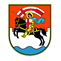 GRAD ZADARNarodni trg 1, 23000 Zadar, HrvatskaDOKUMENTACIJA O NABAVIza provedbu otvorenog postupka javne nabavePREDMET  NABAVE:Izgradnja škole na Novom Bokanjcu(evidencijski broj nabave: MN 060-25/19)Zadar, veljača  2019.g.SADRŽAJ:OPĆI PODACIPODACI O PREDMETU NABAVEOSNOVE ZA ISKLJUČENJE GOSPODARSKOG SUBJEKTAKRITERIJI ZA ODABIR GOSPODARSKOG SUBJEKTA (UVJETI SPOSOBNOSTI)EUROPSKA JEDINSTVENA DOKUMENTACIJA O NABAVI (ESPD)PODACI O PONUDIOSTALE ODREDBEPRILOZI DOKUMENTACIJE O NABAVIPrilog 1   -  	ESPD OBRAZACPrilog 2   -  	TROŠKOVNIKPrilog 3   -  	PROJEKTNA DOKUMENTACIJA1. OPĆI  PODACI1.1. Opći podaci o naručitelju:Naručitelj: Grad Zadar, Narodni trg 1, 23000 ZadarOIB: 09933651854 Broj telefona:  023/208-165Broj telefaksa:  023/208-198Internetska adresa: www.grad-zadar.hrAdresa elektroničke pošte: javna.nabava@grad-zadar.hr1.2. Osoba ili služba zadužena za komunikaciju s ponuditeljima:Naziv: Upravni odjel za financije, Odsjek za javnu nabavuOsoba za komunikaciju: Renata VukašinaAdresa elektroničke pošte: javna.nabava@grad-zadar.hrKomunikacija i svaka druga razmjena informacija/podataka između naručitelja i gospodarskog subjekta može se obavljati isključivo na hrvatskom jeziku putem sustava Elektroničkog oglasnika javne nabave Republike Hrvatske (EOJN RH) modul Pitanja/Pojašnjenja dokumentacije o nabavi ili elektroničkom poštom na adresu: javna.nabava@grad-zadar.hr.Gospodarski subjekt može zahtijevati dodatne informacije, objašnjenja ili izmjene u vezi s dokumentacijom o nabavi tijekom roka za dostavu ponuda.Sukladno članku 202. stavku 2. Zakona o javnoj nabavi („Narodne novine“, br. 120/16) dalje u tekstu: ZJN 2016, pod uvjetom da je zahtjev dostavljen pravodobno, odgovor, dodatne informacije i objašnjenja  će se staviti na raspolaganje svim gospodarskim subjektima putem internetskih stranica Elektroničkog oglasnika javne nabave Republike Hrvatske.Zahtjev je pravodoban ako je dostavljen naručitelju najkasnije tijekom 6 (šestog) dana prije dana u kojem istječe rok za dostavu ponuda.1.3. Evidencijski broj nabave:Evidencijski broj nabave je MN 060-25/191.4. Popis gospodarskih subjekata s kojima je naručitelj u sukobu interesaTemeljem članka 80. stavka 2. točke 2. ZJN 2016 Grad Zadar kao javni naručitelj navodi da ne postoje gospodarski subjekti  s kojima je naručitelj u sukobu interesa u smislu članka 76. i 77. ZJN 2016.1.5. Vrsta postupka javne nabaveNaručitelj provodi otvoreni postupak javne nabave male vrijednosti.1.6. Procijenjena vrijednost nabaveProcijenjena vrijednost nabave iznosi: 40.000.000,00 kn (bez PDV-a).1.7. Vrsta ugovora o javnoj nabaviPo provedenom postupku javne nabave s odabranim ponuditeljem sklopiti će se ugovor o javnoj nabavi radova.1.8. Navod sklapa li se ugovor o javnoj nabavi ili okvirni sporazumS odabranim ponuditeljem sklopiti će se ugovor o javnoj nabavi.1.9.  Navod uspostavlja li se dinamički sustav nabaveNe uspostavlja se dinamički sustav nabave.1.10.  Navod o elektroničkoj dražbiNe provodi se elektronička dražba.1.11.  Informacija o provedenom savjetovanju sa zainteresiranim gospodarskim subjektimaTemeljem članka 198. stavak 3. ZJN 2016. i članka 9. Pravilnika o planu nabave, registru ugovora, prethodnom savjetovanju i analizi tržišta u javnoj nabavi („Narodne novine“, br. 101/17) naručitelj Grad Zadar je Nacrt Dokumentacije o nabavi, koja sadrži opis predmeta nabave, tehničke specifikacije, kriterije za kvantitativni odabir gospodarskog subjekta, kriterije za odabir ponude i posebne uvjete za izvršenje ugovora, dana 21. veljače 2019. godine stavio na prethodno savjetovanje sa zainteresiranim gospodarskim subjektima u trajanju do 5. ožujka 2019. godine, na internetskim stranicama Elektroničkog oglasnika javne nabave RH (EOJN RH).Izvješće o provedenom prethodnom savjetovanju odnosno o prihvaćenim i neprihvaćenim primjedbama i prijedlozima objavljeno je na internetskim stranicama Elektroničkog oglasnika javne nabave RH (EOJN RH) dana _____________  2019. godine.2.  PODACI  O  PREDMETU  NABAVE2.1. Opis predmeta nabavePredmet nabave je: Izgradnja škole na Novom Bokanjcu, sukladno projektnoj dokumentaciji i troškovniku koji su sastavni dijelovi ove dokumentacije o nabavi.CPV oznaka i naziv: 45214200-2  Radovi na izgradnji školskih zgrada2.2. Opis i oznaka grupa predmeta nabaveGospodarski subjekti su dužni nuditi isključivo cjelokupan predmet nabave. Nije dopušteno nuđenje u grupama.2.3. Količina predmeta nabaveKoličina predmeta nabave je predviđena (okvirna), a u cijelosti je iskazana u priloženom troškovniku koji je sastavni dio ove dokumentacije o nabavi.2.4. Tehničke specifikacijeZahtjevi tehničke specifikacije predmeta nabave, vrsta, kvaliteta i količina u cijelosti je iskazana u Troškovniku i Projektnoj dokumentaciji koji čini njezin sastavni dio. Projektna dokumentaciju koja je potrebna za sastavljanje ponude, iz tehničkih razloga, to jest zbog njene opsežnosti, Naručitelj nije u mogućnosti neograničeno i u cijelosti staviti na raspolaganje posredstvom EOJN RH.Projektna dokumentacija je dostupna na poveznici navedenoj u točki 7. ove Dokumentacije o nabavi i Prilogu 3 – Projektna dokumentacija.  2.5. Kriteriji za ocjenu jednakovrijednosti predmeta nabaveUkoliko u troškovniku ili tehničkim specifikacijama postoji dodatak "ili jednakovrijedan" i ako gospodarski subjekt nudi jednakovrijedan proizvod mora na za to predviđenim mjestima troškovnika ili tehničkim specifikacijama, prema odgovarajućim stavkama, navesti podatke o proizvođaču i tipu odgovarajućeg proizvoda koji nudi, te ako se to traži, i ostale podatke koji se odnose na taj proizvod.    Ovisno o proizvodu, kao dokaz jednakovrijednosti, gospodarski subjekt mora dostaviti dokazno sredstvo o sukladnosti ponuđenog proizvoda sa zahtjevima ili kriterijima utvrđenima u troškovniku ili tehničkim specifikacijama (izvješće o testiranju od tijela za ocjenu sukladnosti ili potvrdu koju izdaje takvo tijelo, odnosno, tehničku dokumentaciju proizvođača), a sve sukladno s člankom 213. Zakona o javnoj nabavi. Odredbe o normamaUkoliko su u dokumentaciji o nabavi navedena tehnička pravila koja opisuju predmet nabave pomoću hrvatskih odnosno europskih odnosno međunarodnih normi, ponuditelj treba ponuditi predmet nabave u skladu s normama iz dokumentacije o nabavi ili jednakovrijednim normama. Za svaku normu navedenu pod dotičnom  normizacijskom sustavu dozvoljeno je nuditi jednakovrijednu normu, tehničko odobrenje odnosno uputu iz odgovarajuće hrvatske, europske ili međunarodne nomenklature.2.6. TroškovnikTroškovnik se nalazi u prilogu dokumentacije o nabavi.Gospodarski subjekt treba popuniti priloženi troškovnik - upisati sve jedinične cijene stavaka i ukupne cijene stavaka, kao i cijenu ponude bez poreza na dodanu vrijednost.Ukoliko određenu stavku troškovnika ponuditelj neće naplaćivati, odnosno, ukoliko ju nudi besplatno ili je ista uračunata u cijenu neke druge stavke, ponuditelj je u troškovniku za istu stavku obvezan upisati iznos „0,00“.Ukoliko ponuditelj ne popuni troškovnik ili izmijeni troškovnik koji se nalazi u prilogu dokumentacije o nabavi (promijeni tekstualni opis, jedinicu mjere ili količinu stavke) smatrat će se da njegova ponuda nije sukladna dokumentaciji o nabavi, odnosno, da je nepravilna. Takvu ponudu naručitelj će odbiti na temelju rezultata pregleda i ocjene.2.7. Mjesto izvršenja ugovoraMjesto izvršenja ugovora je grad Zadar, Novi Bokanjac.2.8.  Rok početka i završetka izvršenja ugovoraRok početka: od dana uvođenja u posao.Rok završetka izvršenja ugovora: 15 mjeseci od dana uvođenja u posao.3. OSNOVE ZA ISKLJUČENJE GOSPODARSKOG SUBJEKTA3.1. Obvezne osnove za isključenje gospodarskog subjekta3.1.1.Osnove povezane s kaznenim presudamaJavni naručitelj obvezan je isključiti gospodarskog subjekta u bilo kojem trenutku tijekom postupka javne nabave ako utvrdi da: 1. je gospodarski subjekt koji ima poslovni nastan u Republici Hrvatskoj ili osoba koja je član upravnog, upravljačkog ili nadzornog tijela ili ima ovlasti zastupanja, donošenja odluka ili nadzora toga gospodarskog subjekta i koja je državljanin Republike Hrvatske pravomoćnom presudom osuđena za:a) sudjelovanje u zločinačkoj organizaciji, na temelju članka 328. (zločinačko udruženje) i članka 329. (počinjenje kaznenog djela u sastavu zločinačkog udruženja) Kaznenog zakona te članka 333. (udruživanje za počinjenje kaznenih djela), iz Kaznenog zakona („Narodne novine“, br. 110/97., 27/98., 50/00., 129/00., 51/01., 111/03., 190/03., 105/04., 84/05., 71/06., 110/07., 152/08., 57/11., 77/11. i 143/12.)  b) korupciju, na temelju članka 252. (primanje mita u gospodarskom poslovanju), članka 253. (davanje mita u gospodarskom poslovanju), članka 254. (zlouporaba u postupku javne nabave), članka 291. (zlouporaba položaja i ovlasti), članka 292. (nezakonito pogodovanje), članka 293. (primanje mita), članka 294. (davanje mita), članka 295. (trgovanje utjecajem) i članka 296. (davanje mita za trgovanje utjecajem) Kaznenog zakona te članka 294.a (primanje mita u gospodarskom poslovanju), članka 294.b (davanje mita u gospodarskom poslovanju), članka 337. (zlouporaba položaja i ovlasti), članka 338. (zlouporaba obavljanja dužnosti državne vlasti), članka 343. (protuzakonito posredovanje), članka 347. (primanje mita) i članka 348. (davanje mita) iz Kaznenog zakona („Narodne novine“, br. 110/97., 27/98., 50/00., 129/00., 51/01., 111/03., 190/03., 105/04., 84/05., 71/06., 110/07., 152/08., 57/11., 77/11. i 143/12.)c) prijevaru, na temelju članka 236. (prijevara), članka 247. (prijevara u gospodarskom poslovanju), članka 256. (utaja poreza ili carine) i članka 258. (subvencijska prijevara) Kaznenog zakona te članka 224. (prijevara), članka 293. (prijevara u gospodarskom poslovanju) i članka 286. (utaja poreza i drugih davanja) iz Kaznenog zakona („Narodne novine“, br. 110/97., 27/98., 50/00., 129/00., 51/01., 111/03., 190/03., 105/04., 84/05., 71/06., 110/07., 152/08., 57/11., 77/11. i 143/12.)d) terorizam ili kaznena djela povezana s terorističkim aktivnostima, na temelju članka 97. (terorizam), članka 99. (javno poticanje na terorizam), članka 100. (novačenje za terorizam), članka 101. (obuka za terorizam) i članka 102. (terorističko udruženje) Kaznenog zakona te članka 169. (terorizam), članka 169.a (javno poticanje na terorizam) i članka 169.b (novačenje i obuka za terorizam) iz Kaznenog zakona („Narodne novine“, br. 110/97., 27/98., 50/00., 129/00., 51/01., 111/03., 190/03., 105/04., 84/05., 71/06., 110/07., 152/08., 57/11., 77/11. i 143/12.)e) pranje novca ili financiranje terorizma, na temelju članka 98. (financiranje terorizma) i članka 265. (pranje novca) Kaznenog zakona te članka 279. (pranje novca) iz Kaznenog zakona („Narodne novine“, br. 110/97., 27/98., 50/00., 129/00., 51/01., 111/03., 190/03., 105/04., 84/05., 71/06., 110/07., 152/08., 57/11., 77/11. i 143/12.)f) dječji rad ili druge oblike trgovanja ljudima, na temelju članka 106. (trgovanje ljudima) Kaznenog zakona te članka 175. (trgovanje ljudima i ropstvo) iz Kaznenog zakona („Narodne novine“, br. 110/97., 27/98., 50/00., 129/00., 51/01., 111/03., 190/03., 105/04., 84/05., 71/06., 110/07., 152/08., 57/11., 77/11. i 143/12.), ili 2. je gospodarski subjekt koji nema poslovni nastan u Republici Hrvatskoj ili osoba koja je član upravnog, upravljačkog ili nadzornog tijela ili ima ovlasti zastupanja, donošenja odluka ili nadzora toga gospodarskog subjekta i koja nije državljanin Republike Hrvatske pravomoćnom presudom osuđena za kaznena djela iz članka 251. stavka 1. točke 1. podtočaka od a) do f) ZJN 2016 i za odgovarajuća kaznena djela koja, prema nacionalnim propisima države poslovnog nastana gospodarskog subjekta, odnosno države čiji je osoba državljanin, obuhvaćaju razloge za isključenje iz članka 57. stavka 1. točaka od (a) do (f) Direktive 2014/24/EU.Gospodarski subjekt  kod kojeg su ostvarene osnove za isključenje može javnom naručitelju dostaviti dokaze o mjerama koje je poduzeo (članak 255. stavak 2. ZJN 2016) kako bi dokazao svoju pouzdanost bez obzira na postojanje relevantne osnove za isključenje.Javni naručitelj neće isključiti gospodarskog subjekta iz postupka javne nabave ako je ocijenjeno da su poduzete mjere primjerene.Gospodarski subjekt kojem je pravomoćnom presudom određena zabrana sudjelovanja u postupcima javne nabave na određeno vrijeme nema pravo korištenja ove mogućnosti do isteka roka zabrane u državi u kojoj je presuda na snazi.Razdoblje isključenja gospodarskog subjekta iz postupka javne nabave je pet godina od dana pravomoćnosti presude, osim ako pravomoćnom presudom nije određeno drukčije.Navedene odredbe odnose se i na podugovaratelje i na subjekte na čiju se sposobnost gospodarski subjekt oslanja. 		Ako naručitelj utvrdi da postoji osnova za isključenje podugovaratelja, zatražiti će od gospodarskog subjekta zamjenu tog podugovaratelja u primjerenom roku, ne kraćem od pet dana. Naručitelj će od gospodarskog subjekta zahtijevati da zamijeni subjekt na čiju se sposobnost oslonio radi dokazivanja kriterija za odabir ako utvrdi da kod tog subjekta postoje osnove za isključenje.Dokumenti kojima se dokazuje da ne postoje osnove za isključenjeGospodarski subjekt je obvezan u ponudi dostaviti ispunjenu europsku jedinstvenu dokumentaciju o nabavi (ESPD) – Dio III. Osnove za isključenje, odjeljak A: Osnove povezane s kaznenim presudama, za svaki gospodarski subjekt koji sudjeluje u postupku javne nabave.Naručitelj može prije donošenja odluke od ponuditelja koji je podnio ekonomski najpovoljniju ponudu zatražiti da u primjerenom roku, ne kraćem od 5 (pet) dana, dostavi ažurirane popratne dokumente, i to:- izvadak iz kaznene evidencije ili drugog odgovarajućeg registra ili, ako to nije moguće, jednakovrijedni dokument nadležne sudske ili upravne vlasti u državi poslovnog nastana gospodarskog subjekta, odnosno državi čiji je osoba državljanin, kojim se dokazuje da ne postoje navedene osnove za isključenje.Ako se u državi poslovnog nastana gospodarskog subjekta, odnosno državi čiji je osoba državljanin ne izdaju navedeni dokumenti ili ako isti ne obuhvaćaju sve navedene osnove za isključenje, oni mogu biti zamijenjeni izjavom pod prisegom ili ako izjava pod prisegom prema pravu dotične države ne postoji, izjavom davatelja s ovjerenim potpisom kod nadležne sudske ili upravne vlasti, javnog bilježnika ili strukovnog ili trgovinskog tijela u državi poslovnog nastana gospodarskog subjekta, odnosno državi čiji je osoba državljanin.Navedenu izjavu može dati osoba po zakonu ovlaštena za zastupanje gospodarskog subjekta za gospodarski subjekt i za sve osobe koje su članovi pravnog, upravljačkog ili nadzornog tijela ili imaju ovlasti zastupanja, donošenja odluka ili nadzora gospodarskog subjekta.Dostavljeni dokumenti su ažurirani ako nisu stariji od dana u kojem istječe rok za dostavu ponuda.3.1.2. Osnove povezane s plaćanjem poreza ili doprinosa za socijalno osiguranjeJavni naručitelj obvezan je isključiti gospodarskog subjekta iz postupka javne nabave ako utvrdi da gospodarski subjekt nije ispunio obveze plaćanja dospjelih poreznih obveza i obveza za mirovinsko i zdravstveno osiguranje:1. u Republici Hrvatskoj, ako gospodarski subjekt ima poslovni nastan u Republici Hrvatskoj, ili2. u Republici Hrvatskoj ili u državi poslovnog nastana gospodarskog subjekta, ako gospodarski subjekt nema poslovni nastan u Republici Hrvatskoj.Javni naručitelj neće isključiti gospodarskog subjekta iz postupka javne nabave ako mu sukladno posebnom propisu plaćanje obveza nije dopušteno ili mu je odobrena odgoda plaćanja.Navedene odredbe odnose se i na podugovaratelje i na subjekte na čiju se sposobnost gospodarski subjekt oslanja.Ako naručitelj utvrdi da postoji osnova za isključenje podugovaratelja, zatražiti će od gospodarskog subjekta zamjenu tog podugovaratelja u primjerenom roku, ne kraćem od pet dana. Naručitelj će od gospodarskog subjekta zahtijevati da zamijeni subjekt na čiju se sposobnost oslonio radi dokazivanja kriterija za odabir ako utvrdi da kod tog subjekta postoje osnove za isključenje.Dokumenti kojima se dokazuje da ne postoje osnove za isključenjeGospodarski subjekt je obvezan u ponudi dostaviti ispunjenu europsku jedinstvenu dokumentaciju o nabavi (ESPD) – Dio III. Osnove za isključenje, odjeljak B: Osnove povezane s plaćanjem poreza ili doprinosa za socijalno osiguranje, za svaki gospodarski subjekt koji sudjeluje u postupku javne nabave.Naručitelj može prije donošenja odluke od ponuditelja koji je podnio ekonomski najpovoljniju ponudu zatražiti da u primjerenom roku, ne kraćem od 5 (pet) dana, dostavi ažurirane popratne dokumente, i to:- potvrdu porezne uprave ili drugog nadležnog tijela u državi poslovnog nastana gospodarskog subjekta kojom se dokazuje da ne postoje navedene osnove za isključenje.Ako se u državi poslovnog nastana gospodarskog subjekta, odnosno državi čiji je osoba državljanin ne izdaju navedeni dokumenti ili ako isti ne obuhvaćaju sve navedene osnove za isključenje, oni mogu biti zamijenjeni izjavom pod prisegom ili ako izjava pod prisegom prema pravu dotične države ne postoji, izjavom davatelja s ovjerenim potpisom kod nadležne sudske ili upravne vlasti, javnog bilježnika ili strukovnog ili trgovinskog tijela u državi poslovnog nastana gospodarskog subjekta, odnosno državi čiji je osoba državljanin.Dostavljeni dokumenti su ažurirani ako nisu stariji od dana u kojem istječe rok za dostavu ponuda.4.  KRITERIJI ZA ODABIR GOSPODARSKOG SUBJEKTA 4.1. Sposobnost za obavljanje profesionalne djelatnosti 4.1.1. Upis u sudski, obrtni, strukovni ili drugi odgovarajući registarGospodarski subjekt mora dokazati upis u sudski, obrtni, strukovni ili drugi odgovarajući registar u državi njegova poslovnog nastana.Dokumenti kojima se dokazuje ispunjavanje kriterija za odabir gospodarskog subjektaGospodarski subjekt kao dokaz sposobnosti dostavlja ispunjeni ESPD obrazac - Dio IV. Kriteriji za odabir, Odjeljak A: Sposobnost za obavljanje profesionalne djelatnosti: upis u strukovni registar ili upis u obrtni registar, za ponuditelja i  člana zajednice gospodarskih subjekata.Naručitelj može prije donošenja odluke od ponuditelja koji je podnio ekonomski najpovoljniju ponudu zatražiti da u primjerenom roku, ne kraćem od 5 (pet) dana, dostavi ažurirane popratne dokumente, i to:- izvadak iz sudskog, obrtnog, strukovnog ili drugog odgovarajućeg registra koji se vodi u državi članici njegova poslovnog nastana.4.2. Tehnička i stručna sposobnost4.2.1. Popis izvršenih radovaGospodarski subjekt mora dokazati da je u godini u kojoj je započeo postupak javne nabave i tijekom pet godina koje prethode toj godini izvršio radove iste ili slične predmetu nabave. Zbroj vrijednosti (bez PDV-a) najviše tri (3) izvršena rada na izgradnji građevine visokogradnje (pod pojmom građevina visokogradnje podrazumijeva se građevina stambene ili poslovne ili javne namjene) mora biti minimalno u visini procijenjene vrijednosti nabave. Gospodarski subjekt na taj način dokazuje da ima potrebno iskustvo, znanje i sposobnost te da je s obzirom na opseg, predmet i procijenjenu vrijednost nabave sposoban kvalitetno izvršiti radove koji su predmet nabave.Dokumenti kojima se dokazuje ispunjavanje kriterija za odabir gospodarskog subjektaGospodarski subjekt kao dokaz sposobnosti dostavlja ispunjeni ESPD obrazac - Dio IV. Kriteriji za odabir, Odjeljak C: Tehnička i stručna sposobnost: točka 1a), za ponuditelja i  člana zajednice gospodarskih subjekata te, ako je primjenjivo - Odjeljak C: Tehnička i stručna sposobnost: točka 1a) i točka 10, u slučaju da ESPD obrazac dostavlja gospodarski subjekt na čiju se sposobnost gospodarski subjekt oslanja.Naručitelj može prije donošenja odluke od ponuditelja koji je podnio ekonomski najpovoljniju ponudu zatražiti da u primjerenom roku, ne kraćem od 5 (pet) dana, dostavi ažurirane popratne dokumente, i to:- popis radova izvršenih u godini u kojoj je započeo postupak javne nabave i tijekom pet godina koje prethode toj godini. Popis sadržava ili mu se prilažu potvrde druge ugovorne strane o urednom izvođenju i ishodu najvažnijih radova.4.3. Uvjeti sposobnosti u slučaju zajednice gospodarskih subjekata Zajednica gospodarskih subjekata može se osloniti na sposobnost članova zajednice ili drugih subjekata pod uvjetima određenim ZJN 2016 i dokumentacijom o nabavi.Više gospodarskih subjekata može se udružiti i dostaviti zajedničku ponudu, neovisno o uređenju njihova međusobnog odnosa.Ponudbeni list zajednice gospodarskih subjekata mora sadržavati podatke iz članka 7. stavka 2. točke 2. Pravilnika o dokumentaciji o nabavi te ponudi u postupcima javne nabave( „Narodne novine“ br. 65/17) za svakog člana zajednice uz obveznu naznaku člana koji je voditelj zajednice te ovlašten za komunikaciju s naručiteljem.Svi članovi zajednice gospodarskih subjekata obvezni su dostaviti zasebni ESPD obrazac.4.4. Uvjeti sposobnosti u slučaju podugovaratelja te u slučaju oslanjanja na sposobnost drugih subjekataGospodarski subjekt se može radi dokazivanja ispunjavanja uvjeta ekonomske i financijske sposobnosti te tehničke i stručne sposobnosti osloniti na sposobnost drugih subjekata, bez obzira na pravnu prirodu njihova međusobnog odnosa.Gospodarski subjekt može se u postupku javne nabave osloniti na sposobnost drugih subjekata radi dokazivanja ispunjavanja kriterija koji su vezani uz obrazovne i stručne kvalifikacije iz članka 268. stavka 1. točke 8. ZJN 2016 ili uz relevantno stručno iskustvo, samo ako će ti subjekti izvoditi radove za koje se ta sposobnost traži.Ako se gospodarski subjekt oslanja na sposobnost drugih subjekata, mora dokazati javnom naručitelju da će imati na raspolaganju potrebne resurse za izvršenje ugovora, primjerice prihvaćanjem obveze drugih subjekata da će te resurse staviti na raspolaganje gospodarskom subjektu. U tom slučaju gospodarski subjekt kao dokaz dostavlja npr. ugovor o djelu, izjavu o raspolaganju, ugovor o poslovno-tehničkoj suradnji, itd.Javni naručitelj će od gospodarskog subjekta zahtijevati da zamijeni subjekt na čiju se sposobnost oslonio radi dokazivanja kriterija za odabir ako, na temelju provjere iz članka 275. stavka 1. ZJN 2016, utvrdi da kod tog subjekta postoje osnove za isključenje ili da ne udovoljava relevantnim kriterijima za odabir gospodarskog subjekta.Gospodarski subjekt koji samostalno podnosi ponudu, ali se oslanja na sposobnosti najmanje jednog drugog gospodarskog subjekta, u ponudi dostavlja ispunjen ESPD obrazac za sebe zajedno sa zasebnim ispunjenim ESPD obrascem za svaki gospodarski subjekt na koji se oslanja.5. EUROPSKA JEDINSTVENA DOKUMENTACIJA O NABAVI (ESPD) 5.1.  Obveza dostave ESPD-a kao preliminarnog dokazaGospodarski subjekt obvezan je u ponudi dostaviti europsku jedinstvenu dokumentaciju o nabavi, odnosno, ESPD obrazac (ažurirana formalna izjava gospodarskog subjekta) kao preliminarni dokaz umjesto potvrda koje izdaju tijela javne vlasti ili treće strane, a kojima se potvrđuje da taj gospodarski subjekt:nije u jednoj od situacija zbog koje se gospodarski subjekt isključuje ili može isključiti iz postupka javne nabave (osnove za isključenje)ispunjava tražene kriterije za odabir gospodarskog subjekta.Za potrebe utvrđivanja gore navedenih okolnosti gospodarski subjekt u ponudi obvezno sukladno članku 261. Zakona o javnoj nabavi dostavlja ESPD isključivo u elektroničkom obliku.  Naručitelj je kao sastavni dio ove Dokumentacije o nabavi priložio kreirani ESPD obrazac u .xml  formatu koje ponuditelji preuzimaju s Elektroničkog oglasnika javne nabave Republike Hrvatske, te popunjavaju sukladno uputi koja se može preuzeti na internetskim stranicama Narodnih novina https://help.nn.hr/support/solutions/articles/12000043401--kreiranje-e-espd-odgovora-ponuditelji-natjecatelji. Kroz modul „Popunjavanje ESPD obrasca“ u Elektroničkome oglasniku javne nabave RH ponuditelji prilažu preuzetu xml datoteku ESPD obrasca te definiraju svoje odgovore. Generirani ispunjeni ESPD obrazac prilaže se kao zasebni dokument (xml datoteka) kako sastavni dio ponude. Generirani ispunjeni ESPD obrazac (xml datoteka) prilaže se u predviđeno mjesto za prilaganje ispunjenog ESPD obrasca.Naručitelj može prije donošenja odluke od ponuditelja koji je podnio ekonomski najpovoljniju ponudu zatražiti da u primjerenom roku, ne kraćem od pet dana, dostavi ažurirane popratne dokumente, osim ako već posjeduje te dokumente. Ažurirani popratni dokument je svaki dokument u kojem su sadržani podaci važeći, odgovaraju stvarnom činjeničnom stanju u trenutku dostave naručitelju te dokazuju ono što je gospodarski subjekt naveo u ESPD-u.Ukoliko naručitelj zatraži dostavu ažuriranih popratnih dokumenata, a ponuditelj koji je podnio ekonomski najpovoljniju ponudu ne dostavi iste u ostavljenom roku ili njima ne dokaže da ispunjava uvjete iz članka 260. stavka 1. točaka 1. – 3. ZJN 2016, naručitelj je obvezan odbiti ponudu tog ponuditelja te postupiti sukladno članku 263. stavku 1.  ZJN 2016 u odnosu na ponuditelja koji je podnio sljedeću najpovoljniju ponudu ili poništiti postupak javne nabave, ako postoje razlozi za poništenje.5.2.  Upute za popunjavanje ESPD obrascaESPD obrazac mora biti popunjen u slijedećim dijelovima:		Dio I. Podaci o postupku nabave i javnom naručitelju ili naručitelju 		Dio II. Podaci o gospodarskom subjektu. 		Dio III. Osnove za isključenje: 			A: Osnove povezane s kaznenim presudama 			B: Osnove povezane s plaćanjem poreza ili doprinosa za socijalno osiguranje 		Dio IV. Kriteriji za odabir – prema naznačenom u točki 4. dokumentacije o nabaviGospodarski subjekt koji samostalno podnosi ponudu i ne oslanja se na sposobnosti drugih gospodarskih subjekata dužan je ispuniti jedan ESPD obrazac.Svi članovi zajednice gospodarskih subjekata obvezni su dostaviti zasebni ESPD obrazac.Gospodarski subjekt koji samostalno podnosi ponudu, ali se oslanja na sposobnosti najmanje jednog drugog gospodarskog subjekta, u ponudi dostavlja ispunjen ESPD obrazac za sebe zajedno sa zasebnim ispunjenim ESPD obrascem za svaki gospodarski subjekt na koji se oslanja.5.3. Pojašnjenje i upotpunjavanje dokumenataSukladno članku 293. ZJN 2016, ako su informacije ili dokumentacija koje je trebao dostaviti gospodarski subjekt nepotpuni ili pogrešni ili se takvima čine ili ako nedostaju određeni dokumenti, javni naručitelj može, poštujući načelo jednakog tretmana i transparentnosti, zahtijevati od dotičnih gospodarskih subjekata da dopune, razjasne, upotpune ili dostave nužne informacije ili dokumentaciju u primjerenom roku ne kraćem od 5 dana.Takvo postupanje ne smije dovesti do pregovaranja u vezi s kriterijem za odabir ponude ili ponuđenim predmetom nabave.Naručitelj će dopunjavanje, pojašnjenje i/ili upotpunjavanje ponude zatražiti putem EOJN RH, modul Pojašnjenja elektronički dostavljenih ponuda, a na isti način ponuditelj potrebnu dokumentaciju dostavlja naručitelju. Pri tome naručitelj napominje da se dan učitavanja dokumenta u EOJN RH od strane naručitelja smatra danom dostave dokumenta ponuditelju, te od tog dana počinje teći rok za dostavu tražene dokumentacije, neovisno o danu ili trenutku preuzimanja dokumenta u EOJN RH od strane ponuditelja.6.   PODACI  O  PONUDI6.1. Sadržaj i način izrade ponudePonuda je pisana izjava volje ponuditelja da isporuči robu, pruži usluge ili izvede radove sukladno uvjetima i zahtjevima navedenim u dokumentaciji o nabavi.Ponuditelj se pri izradi ponude mora pridržavati zahtjeva i uvjeta iz ove dokumentacije o nabavi. Propisani tekst dokumentacije o nabavi ne smije se mijenjati i nadopunjavati.Dokumentaciju o nabavi gospodarski subjekt može preuzeti s internetskih stranica Narodnih novina (https://eojn.nn.hr/Oglasnik/). Ponuda mora biti sukladna ovoj Dokumentaciji o nabavi, ZJN 2016 i Pravilniku te sadržavati slijedeće:Popunjeni ponudbeni list, uključujući i uvez ponude sukladno obrascu Elektroničkog oglasnika javne nabave RHPopunjen ESPD obrazac Popunjen troškovnik Jamstvo za ozbiljnost ponude (dostavlja se odvojeno u papirnatom obliku, a u slučaju uplate novčanog pologa dokaz o istom prilaže se u elektroničkoj ponudi)Smatra se da ponuda dostavljena elektroničkim sredstvima komunikacije putem Elektroničkog oglasnika javne nabave RH obvezuje ponuditelja u roku valjanosti ponude neovisno o tome je li potpisana ili nije te naručitelj ne smije odbiti takvu ponudu samo zbog toga razloga.Elektronički oglasnik javne nabave RH osigurava da su ponuda i svi njezini dijelovi koji su dostavljeni elektroničkim sredstvima komunikacije izrađeni na način da čine cjelinu te da su sigurno uvezani.Ako se dijelovi ponude dostavljaju sredstvima komunikacije koja nisu elektronička, ponuditelj mora u ponudi navesti koji dijelovi se tako dostavljaju. Ponuda ili njezin dio koji se dostavljaju sredstvima komunikacije koja nisu elektronička izrađuju se na način da čine cjelinu. Ponuda ili njezin dio se uvezuje na način da se onemogući naknadno vađenje ili umetanje listova. Dijelove ponude kao što su jamstvo za ozbiljnost ponude, mediji za pohranjivanje podataka i sl. koji ne mogu biti uvezani ponuditelj obilježava nazivom i navodi u ponudi kao dio ponude.Ponuditelj može do isteka roka za dostavu ponuda mijenjati svoju ponudu ili od nje odustati.Ponuditelj je obvezan izmjenu ili odustanak od ponude dostaviti na isti način kao i osnovnu ponudu s naznakom da se radi o izmjeni ili odustanku. Ako ponuditelj tijekom roka za dostavu ponuda mijenja ponudu, smatra se da je ponuda dostavljena u trenutku dostave posljednje izmjene ponude.Gospodarski subjekt u postupku javne nabave smije na temelju zakona, drugog propisa ili općeg akta određene podatke označiti tajnom, uključujući tehničke ili trgovinske tajne te povjerljive značajke ponuda i zahtjeva za sudjelovanje. Ako je gospodarski subjekt neke podatke označio tajnima, obvezan je navesti pravnu osnovu na temelju koje su ti podaci označeni tajnima.Gospodarski subjekt ne smije označiti tajnom: cijenu ponude, troškovnik, katalog, podatke u vezi s kriterijima za odabir ponude, javne isprave, izvatke iz javnih registara te druge podatke koji se prema posebnom zakonu ili podzakonskom propisu moraju javno objaviti ili se ne smiju označiti tajnom. Navedene podatke, ukoliko ih je gospodarski subjekt označio tajnom, naručitelj smije otkriti, a sve sukladno odredbi članka 53. stavka 4. ZJN 2016.6.2.Način dostave ponude6.2.1. Dostava ponude elektroničkim sredstvima komunikacijePonuda se dostavlja elektroničkim sredstvima komunikacije putem Elektroničkog oglasnika javne nabave RH, vezujući se na elektroničku objavu poziva na nadmetanje te na elektronički pristup dokumentaciji o nabavi. Elektronički prijenos i objava obavijesti javne nabave, dokumentacije o nabavi te elektronički prijenos i dostava ponuda provodi se putem EOJN RH.Naručitelji i gospodarski subjekti komuniciraju i razmjenjuju podatke elektroničkim sredstvima sukladno odredbama Zakona o javnoj nabavi putem EOJN RH.Komunikacija, razmjena i pohrana informacija obavlja se na način da se očuva integritet podataka i tajnost ponuda.Naručitelj otklanja svaku odgovornost vezanu uz mogući neispravan rad EOJN RH, zastoj u radu EOJN-a ili nemogućnost zainteresiranoga gospodarskog subjekta da ponudu dostavi elektroničkim sredstvima komunikacije u danome roku putem EOJN. U slučaju nedostupnosti EOJN primijenit će se odredbe članaka 239. do 241. ZJN 2016.EOJN RH kriptira ponudu na način da onemogući uvid u ponudu prije isteka roka za dostavu ponuda. Sadržaj ponuda smije se razmatrati tek nakon isteka roka za njihovu dostavu.Detaljne upute o dostavi ponuda elektroničkim sredstvima komunikacije te informacije u vezi sa specifikacijama koje su potrebne za elektroničku dostavu ponuda, uključujući i kriptografsku zaštitu, dostupne su na stranicama EOJN-a na adresi: https://eojn.nn.hr/Oglasnik/.6.2.2. Dostava dijelova ponude sredstvima komunikacije koja nisu elektroničkaObvezna je dostava ponuda elektroničkim sredstvima komunikacije putem EOJN RH, osim u iznimnim slučajevima propisanim Zakona o javnoj nabavi, kada se ponuda ili njezin dio mogu dostaviti sredstvima komunikacije koja nisu elektronička, kao npr. u slučaju dostave izvornika dokumenata ili dokaza koje nije moguće dostaviti elektroničkim sredstvima komunikacije (npr. jamstvo za ozbiljnost ponude u obliku bankarske garancije), itd.U tom slučaju dio ponude dostavlja se u zatvorenoj omotnici na adresu naručitelja navedenu u dokumentaciji o nabavi. Na omotnici ponude mora biti naznačeno: naziv i adresa naručitelja, naziv i adresa ponuditelja, evidencijski broj nabave, naziv predmeta nabave, naznaka »dio ponude koji se dostavlja odvojeno« i naznaka »ne otvaraj«.Zatvorenu omotnicu s dijelom ponude gospodarski subjekt predaje neposredno u pisarnici naručitelja ili šalje preporučenom poštanskom pošiljkom na adresu naručitelja – GRAD ZADAR, Narodni trg 1, 23000 Zadar, na kojoj mora biti naznačeno:- na prednjoj strani omotnice: GRAD ZADAR, Narodni trg 1, 23000 ZadarIzgradnja škole na Novom BokanjcuEvidencijski broj nabave  MN 060-25/19„Dio ponude koji se dostavljaju odvojeno“„NE OTVARAJ“- na poleđini ili u gornjem lijevom kutu omotnice: Naziv i adresa ponuditelja / zajednice ponuditelja,OIB ponuditelja, nositelja zajednice ponuditeljaDijelovi ponude koji se dostavljaju sredstvima komunikacije koja nisu elektronička moraju biti dostavljeni prije isteka roka za dostavu ponuda te se u tom slučaju ponuda smatra dostavljenom u trenutku dostave ponude elektroničkim sredstvima komunikacije.6.3. Varijante ponudeVarijante ponude nisu dopuštene.6.4. Način određivanja cijene ponudeCijena ponude piše se brojkama u apsolutnom iznosu zaokruženo na dvije decimale.U cijenu ponude bez poreza na dodanu vrijednost moraju biti uračunati svi troškovi (uključujući posebne poreze, trošarine i carine, ako postoje)  i popusti.Cijena ponude je nepromjenjiva tijekom trajanja ugovora. Cijena ponude izražava se za cjelokupan predmet nabave.Ponuditelj se obvezuje predmet nabave izvršavati po cijeni naznačenoj u ponudi dostavljenoj na nadmetanje u otvorenom postupku javne nabave.Ako cijena ponude bez poreza na dodanu vrijednost iskazana u troškovniku ne odgovara cijeni ponude bez poreza na dodanu vrijednost iskazanoj u ponudbenom listu, vrijedi cijena ponude bez poreza na dodanu vrijednost iskazana u troškovniku, a sve sukladno članku 21. Pravilnika o dokumentaciji o nabavi te ponudi u postupcima javne nabave.Ako ponuditelj nije u sustavu poreza na dodanu vrijednost ili je predmet nabave oslobođen poreza na dodanu vrijednost, u ponudbenom listu, na mjesto predviđeno za upis cijene ponude s porezom na dodanu vrijednost, upisuje se isti iznos kao što je upisan na mjestu predviđenom za upis cijene ponude bez poreza na dodanu vrijednost, a mjesto predviđeno za upis iznosa poreza na dodanu vrijednost ostavlja se prazno.6.5. Valuta ponudeCijena ponude mora biti izražena u hrvatskim kunama (HRK).6.6. Kriterij za odabir ponude te relativni ponder kriterijaKriterij odabira ponude je ekonomski najpovoljnija ponuda (ENP). Kriteriji za odabir ekonomski najpovoljnije ponude i njihov relativan značaj:Ukupan broj bodova pojedinog ponuditelja naručitelj će dobiti zbrajanjem bodova dobivenih prema navedenim kriterijima: UB = CP + JRpri čemu je:UB – ukupan broj bodovaCP – broj bodova ostvaren za ponuđenu cijenuJR – broj bodova ostvaren za ponuđeni jamstveni rokEkonomski najpovoljnija ponuda je valjana ponuda s najvećim ukupnim brojem bodova (UB). Izračun broja bodova iskazivati će se na dvije decimale.Ako su dvije ili više valjanih ponuda jednako rangirane prema kriteriju za odabir ponude, naručitelj će odabrati ponudu koja je zaprimljena ranije.1. Financijski kriterij – cijena ponude (CP)Bodovna vrijednost prema ovom kriteriju izračunava se prema sljedećoj formuli:CP = (Cmin/Cp) x 90gdje je:CP – bodovi po kriteriju cijeneCp – cijena iz ponude ponuditelja koja se ocjenjuje (s PDV-om)Cmin – najniža cijena od svih ponuđenih valjanih ponuda (s PDV-om)Maksimalan broj bodova koji ponuditelj može dobiti prema ovom kriteriju je 90.2. Nefinancijski kriterij – Jamstveni rok (JR)Minimalan jamstveni rok je 24 mjeseca, a maksimalni rok koji se uzima u obzir je 60 mjeseci. Ukoliko se nudi jamstveni rok duži od 60 mjeseci, smatrat će se da je ponuđen maksimalni rok koji se uzima u obzir. Ponuda u kojoj je iskazan maksimalni jamstveni rok dobiva 10 bodova, a ostale ponude će dobiti manje bodova prema sljedećoj formuli: JR = (Jo/Jn) x 10gdje je:JR – broj bodova koje je dobila ponuda za ponuđeni jamstveni rok Jn – najduži jamstveni rok Jo – jamstveni rok koji je ponuđen u ponudi koja se ocjenjuje Maksimalan broj bodova koji ponuditelj može dobiti prema ovom kriteriju je 10.Jamstveni rok moguće je iskazivati isključivo cijelim brojem (ne decimalnim) u mjesecima (npr. 24, 36, 48 i sl.), a dostavlja se u obliku izjave ponuditelja u slobodnoj formi te se upload-a prilikom predaje ponude. Ponuđeni jamstveni rok ne utječe na odgovornost izvođača za nedostatke građevine koji se tiču ispunjavanja zakonom određenih bitnih zahtjeva za građevinu ako se ti nedostaci pokažu za vrijeme od deset godina od predaje i primitka radova sukladno Zakonu o obveznim odnosima („Narodne novine“, br. 35/05, 41/08, 125/11, 78/15, 29/18)Ukoliko izjava nije dostavljena u roku za dostavu ponuda ili ne sadrži navod o trajanju jamstvenog roka smatrat će se da ponuditelj nudi minimalni jamstveni rok.6.7. Jezik i pismo na kojem se izrađuje ponuda Ponuda se zajedno s pripadajućom dokumentacijom izrađuje na hrvatskom jeziku i latiničnom pismu.Ukoliko su neki od dokumenata i/ili  dokaza traženih dokumentacijom o nabavi na stranom jeziku, gospodarski subjekt je dužan dostaviti i prijevod dokumenta/dokaza na hrvatski jezik izvršenog po ovlaštenom prevoditelju.6.8. Rok valjanosti ponudeRok valjanosti ponude je od dana otvaranja ponuda (uključujući i dan otvaranja) do ______________ 2019. godine.Na zahtjev naručitelja ponuditelj može produžiti rok valjanosti ponude.Ako tijekom postupka javne nabave istekne rok valjanosti ponude i jamstva za ozbiljnost ponude, naručitelj je obvezan prije odabira zatražiti produženje roka valjanosti ponude i jamstva od ponuditelja koji je podnio ekonomski najpovoljniju ponudu u primjerenom roku ne kraćem od pet dana.6.9. Ponuda dostavljena elektroničkim sredstvima komunikacije putem EOJN RHSmatra se da ponuda dostavljena elektroničkim sredstvima komunikacije putem EOJN RH obvezuje ponuditelja u roku valjanosti ponude neovisno o tome je li potpisana ili nije te naručitelj ne smije odbiti takvu ponudu samo zbog tog razloga.7.  OSTALE  ODREDBE7.1. Podaci o terminu obilaska lokacije ili neposrednog pregleda dokumenataProjektna dokumentaciju koja je potrebna za sastavljanje ponude, iz tehničkih razloga, to jest zbog njene opsežnosti, Naručitelj nije u mogućnosti neograničeno i u cijelosti staviti na raspolaganje posredstvom EOJN RH.Gospodarski subjekti Projektnu dokumentaciju moći će neograničeno i u cijelosti preuzeti s mrežnih stranica Grada Zadra na sljedećoj poveznici:http://www.grad-zadar.hr/prethodno-savjetovanje-sa-zainteresiranim-gospodarskim-subjektima--izgradnja-skole-na-novom-bokanjcu-1085/Gospodarski subjekti može obići i detaljno pregledati lokaciju predmetnih radova. Neovisno o tome je li gospodarski subjekt obišao lokaciju naručitelj će smatrati da je ponuditelj obišao i detaljno pregledao lokaciju i pripadajuće područje te je dobro upoznat sa svim uvjetima, faktorima i resursima u odnosu i u svezi s lokacijom ili onim koji mogu utjecati na izvršenje radova, te da je na temelju navedenog podnio svoju ponudu. Stoga, odabrani ponuditelj nema pravo zahtijevati povećanje cijene ili drugu naknadu, pozivajući se da u vrijeme davanja ponude nije bio upoznat s okolnostima vezanim uz lokaciju predmetnih radova.7.2. Odredbe koje se odnose na zajednicu gospodarskih subjekataViše gospodarskih subjekata može se udružiti i dostaviti zajedničku ponudu, neovisno o uređenju njihova međusobnog odnosa.Ponuda zajednice gospodarskih subjekata mora sadržavati podatke o svakom članu zajednice ponuditelja, kako je određeno obrascem Elektroničkog oglasnika javne nabave RH, uz obveznu naznaku člana zajednice gospodarskih subjekata koji je ovlašten za komunikaciju s Naručiteljem.7.3. Odredbe koje se odnose na  podugovarateljeGospodarski subjekt koji namjerava dati dio ugovora o javnoj nabavi u podugovor obvezan je u ponudi: navesti koji dio ugovora namjerava dati u podugovor (predmet ili količina, vrijednost ili postotni udio) navesti podatke o podugovarateljima (naziv ili tvrtka, sjedište, OIB ili nacionalni identifikacijski broj, broj računa, zakonski zastupnici podugovaratelja) dostaviti europsku jedinstvenu dokumentaciju o nabavi za podugovaratelja. Ako je gospodarski subjekt dio ugovora o javnoj nabavi dao u podugovor podaci iz ove točke podtočka 1. i 2. moraju biti navedeni u ugovoru o javnoj nabavi.Naručitelj će neposredno plaćati podugovaratelju za dio ugovora koji je isti izvršio.Ugovaratelj mora svom računu ili situaciji priložiti račune ili situacije svojih podugovaratelja koje je prethodno potvrdio.U slučaju promjene podugovaratelja, preuzimanja izvršenja dijela ugovora o javnoj nabavi koji je prethodno dan u podugovor, uvođenje jednog ili više novih podugovaratelja primjenjuju se odredbe članka 224. i 225. ZJN 2016.Sudjelovanje podugovaratelja ne utječe na odgovornost ugovaratelja na izvršenje ugovora o javnoj nabavi. 7.4. Vrsta, sredstvo i uvjeti jamstva7.4.1. Jamstvo za ozbiljnost ponudeGospodarski subjekt je dužan dostaviti jamstvo za ozbiljnost ponude u iznosu od 1.000.000,00 kn (slovima: milijun kuna). Jamstvo za ozbiljnost ponude mora biti u obliku bankarske garancije, bezuvjetne i neopozive, naplative na prvi pisani poziv naručitelja, bez prava prigovora, s rokom valjanosti sukladnim roku valjanosti ponude. Gospodarski subjekt može dostaviti jamstvo koje je duže od roka valjanosti ponude.Jamstvo za ozbiljnost ponude treba biti izdano u korist naručitelja (GRAD ZADAR, Narodni trg 1, Zadar, OIB:09933651854).Jamstvo za ozbiljnost ponude (bankarska garancija) dostavlja se u izvorniku, odvojeno od elektroničke dostave ponude, u papirnatom obliku, u zatvorenoj omotnici na kojoj su navedeni podaci o gospodarskom subjektu, s dodatkom „,Izgradnja škole na Novom Bokanjcu, evidencijski broj nabave: MN 060-25/19, Dio ponude koji se dostavljaju odvojeno, NE OTVARAJ“, odnosno u skladu s točkom 6.2.2. dokumentacije o nabavi.Jamstvo za ozbiljnost ponude mora biti dostavljeno prije isteka roka za dostavu ponuda te se u tom slučaju ponuda smatra zaprimljenom u trenutku zaprimanja ponude elektroničkim sredstvima komunikacije. U slučaju zajednice gospodarskih subjekata jamstvo za ozbiljnost ponude može dostaviti jedan od članova zajednice.Jamstvo za ozbiljnost ponude mora biti dostavljeno prije isteka roka za dostavu ponuda te se u tom slučaju ponuda smatra zaprimljenom u trenutku zaprimanja ponude elektroničkim sredstvima komunikacije. Umjesto jamstva za ozbiljnost ponude u obliku bankarske garancije, gospodarski subjekt  može dati novčani polog u traženom iznosu koji se uplaćuje u korist računa naručitelja: primatelj GRAD ZADAR, IBAN: HR5924070001852000009, poziv na broj HR68 7706 - OIB gospodarskog subjekta, s naznakom: jamstvo za ozbiljnost ponude, evid.br. MN 060-25/19.Ako se kao jamstvo za ozbiljnost ponude daje novčani polog, gospodarski subjekt mora dostaviti dokaz - potvrdu o uplati novčanog pologa, koja se dostavlja u sklopu e-ponude. Naručitelj će naplatiti bankarsku garanciju u cijelosti u punom iznosu, odnosno zadržati uplaćeni polog i to u slučajevima:odustajanje ponuditelja od svoje ponude u roku njezine valjanosti nedostavljanja ažuriranih popratnih dokumenata sukladno članku 263. ZJN 2016neprihvaćanja ispravka računske greške odbijanja potpisivanja ugovora o javnoj nabavi nedostavljanja jamstva za uredno ispunjenje ugovora. U tekstu bankarske garancije obavezno je taksativno navesti sve prethodno naznačene slučajeve za koja se izdaje jamstvo.Jamstvo za ozbiljnost ponude naručitelj će vratiti ponuditeljima u roku od 10 dana od dana potpisivanja ugovora o javnoj nabavi odnosno dostave jamstva za uredno izvršenje ugovora o javnoj nabavi iz točke 7.4.2.7.4.2. Jamstvo za uredno ispunjenje ugovora Izvođač je dužan ishoditi i predati naručitelju, najkasnije u roku od 8 (osam) dana od dana sklapanja Ugovora, jamstvo za uredno ispunjenje Ugovora u obliku bezuvjetne, neopozive, naplative na prvi poziv bez prava protesta i valjane garancije banke kao jamstvo za dobro izvršenje posla na iznos od 10 % (deset posto) od ugovorenog iznosa (bez PDV-a), s rokom valjanosti završetka izvršenja ugovora. Ukoliko dođe do produljenja roka ili povećanja ugovornog iznosa, odnosno zaključivanja dodatka ugovoru iz navedenih razloga, iznos i rok valjanosti garancije mora se prilagoditi novonastaloj situaciji. Izvođač je dužan dostaviti novu garanciju banke na rok trajanja dodatka ugovora u roku od 8 (osam) dana od dana sklapanja dodatka.Jamstvo iz stavka 1. ove točke  vraća se Izvođaču nakon uspješno izvršene primopredaje građevine i okončanog obračuna radova. Ukoliko Izvođač ne dostavi bankovnu garanciju Naručitelj može:-raskinuti Ugovor i naplatiti jamstvo za ozbiljnost ponude ili-prilikom isplate prve privremene situacije, a po potrebi namirivanja predviđenog iznosa i isplate daljnjih privremenih situacija, sustegnuti i zadržati iznos u visini tražene bankovne garancije, do završetka ugovora.Ukoliko nadzorni inženjer tijekom izvođenja radova pisano utvrdi da radovi nisu dobro izvedeni ili ne prate ugovorenu dinamiku, obavijestit će o tome Izvođača i odrediti mu rok za izvođenje radova. Ukoliko Izvođač u naknadno ostavljenom roku ne postupi po nalogu nadzornog inženjera, Naručitelj ima pravo jednostrano raskinuti ugovor s trenutnim učinkom od dana dostave otkaza i aktivirati bankarsku garanciju.7.4.3. Jamstvo za otklanjanje nedostataka u jamstvenom rokuU svrhu osiguranja otklanjanja nedostataka u jamstvenom roku, Izvođač je dužan prilikom primopredaje radova predati Naručitelju solemniziranu bjanko zadužnicu, popunjenu sukladno Pravilniku o obliku i sadržaju bjanko zadužnice (NN 115/12, 82/17), s naznakom najvišeg iznosa 10% bez PDV-a vrijednosti izvedenih radova i važeću tijekom jamstvenog roka za izvedene radove. Dostavljanjem jamstva za otklanjanje nedostataka u jamstvenom roku Naručitelju, Izvođaču se vraća jamstvo za uredno ispunjenje Ugovora.Za vrijeme jamstvenog roka Izvođač je obvezan, o svom trošku, otkloniti sve nedostatke i kvarove na izvedenim radovima koji su nastali zbog Izvođačevog propusta, nekvalitetnog rada ili ugradnje nekvalitetne opreme ili nepostizanja ugovorne namjene i/ili propisane kvalitete na mjestu izvedbe.Rok za otklanjanje nedostataka i kvarova definirat će se pisanom prijavom nedostatka ili kvara. U slučaju da Izvođač na pisani poziv Naručitelja ne pristupi otklanjanju nedostataka najkasnije u roku 8 dana od prijama pisanog poziva, ili ne otkloni nedostatak u roku koji je određen u pisanom pozivu Naručitelja, Naručitelj ima pravo otkloniti nedostatak na teret Izvođača, te trošak otklanjanja nedostataka naplatiti iz Jamstva za otklanjanje nedostataka u jamstvenom roku ili na Naručitelju drugi prihvatljiv način.Uz bjanko zadužnicu, Izvođač je obvezan dostaviti podatke o osobama i kontaktima, koje će Naručitelj kontaktirati u slučaju nedostatka ili kvara, s tim da te osobe moraju biti dostupne Naručitelju radnim danom u uredovno vrijeme od 07:30 do 16:30, a subotom u vremenu od 08:00 do 15:00 sati kroz cijelo vrijeme trajanja jamstvenog roka.Ako Izvođač ne dostavi jamstvo za otklanjanje nedostataka u jamstvenom roku Naručitelj ima pravo naplatiti jamstvo za uredno ispunjenje ugovora.Naručitelj će vratiti bjanko zadužnicu, u slučaju da ista nije aktivirana, istekom jamstvenog roka.7.5. Datum, vrijeme i mjesto javnog otvaranja ponudaRok za dostavu ponuda je ___________  2019. godine do 13:00 sati.Dijelovi ponude koji se dostavljaju odvojeno od ponude mogu se poslati poštom preporučeno na adresu: Grad Zadar, Narodni trg 1, 23000 Zadar ili predati neposredno u pisarnicu na istoj adresi sukladno točki 6.2.2. Dokumentacije o nabavi.	Javno otvaranje ponuda održat će se ________________ 2019. godine u 13:00 sati, u GRADU ZADRU, Narodni trg 1, 23000 Zadar, u  Velikoj vijećnici.Javnom otvaranju ponuda smiju prisustvovati ovlašteni predstavnici ponuditelja i druge osobe.U postupku javnog otvaranja ponuda pravo aktivnog sudjelovanja imaju samo članovi stručnog povjerenstva za javnu nabavu i ovlašteni predstavnici ponuditelja.Ovlašteni predstavnici ponuditelja moraju svoje pisano ovlaštenje predati prije otvaranja ponuda.7.6.Uradci ili dokumenti koji će se nakon završetka postupka javne nabave vratiti ponuditeljimaNeposredno nakon završetka postupka javne nabave, a najkasnije u roku od deset dana od dana potpisivanja ugovora o javnoj nabavi, odnosno, dostave jamstva za uredno izvršenje ugovora o javnoj nabavi, javni naručitelj će svim ponuditeljima vratiti jamstvo za ozbiljnost ponude.7.7. Posebni uvjeti za izvršenje ugovoraNakon provedenog postupka naručitelj će s odabranim gospodarskim subjektom, u skladu s odabranom ponudom i pod uvjetima određenim u dokumentaciji o nabavi, sklopiti ugovor o javnoj nabavi.Ugovor o javnoj nabavi se mora sklopiti u roku od 30 dana od dana izvršnosti odluke o odabiru.Kada se dio ugovora o javnoj nabavi daje u podugovor, on obvezno sadrži:1. dio ugovora koji namjerava dati u podugovor (predmet ili količina, vrijednost ili postotni udio) 2. podatke o podugovarateljima (naziv ili tvrtka, sjedište, OIB ili nacionalni identifikacijski broj, broj računa, zakonski zastupnici podugovaratelja).Za svaki dan prekoračenja roka izvođenja iz točke 2.8. ove dokumentacije koji nastane krivnjom ugovaratelja, naručitelj će zaračunati ugovaratelju ugovornu kaznu u visini od 0,5 % (pola posto) od ugovorene cijene. Ugovorna kazna u cijelosti može iznositi maksimalno 10 % (deset posto) od ugovorene cijene.Naručitelj može nakon izvršnosti odluke o odabiru, a prije sklapanja ugovora, zatražiti od odabranog ponuditelja da u roku koji ne može biti kraći od 5 dana dostavi dokumente (potvrde, rješenja, suglasnosti ili drugi važeći dokument izdan od strane nadležnog tijela), kojima se dokazuje ispunjavanje uvjeta iz točke 7.10  dokumentacije o nabavi.Ukoliko traženi dokumenti nisu dostavljeni u zadanom roku, naručitelj će smatrati da je ponuditelj odustao od svoje ponude te će postupiti sukladno odredbama članka 307. stavka 7. ZJN 2016.Ukoliko uvjeti nisu ispunjeni tijekom izvršenja ugovora koji su predmet nabave, naručitelj će raskinuti ugovor o javnoj nabavi i naplatiti jamstvo za uredno ispunjenje ugovora.Ukoliko je ugovaratelj stranac, njegovi zakonski zastupnici i/ili osobe zadužene za kontakt s naručiteljem i/ili traženi stručnjaci  moraju se pridržavati važećih zakona i propisa koji reguliraju rad i boravak stranaca u Republici Hrvatskoj (Zakon o strancima „Narodne novine“, br. 130/11, 74/13, 69/17).Isti moraju osigurati stalnu uslugu prevođenja na hrvatski jezik o svom trošku, ukoliko ne poznaju hrvatski jezik.Prema ZJN 2016 određeni gospodarski subjekt tijekom izvršenja ugovora o javnoj nabavi može sudjelovati kao samostalni ponuditelj, kao član zajednice gospodarskih subjekata ili kao podugovaratelj odabranog ponuditelja.Posebni uvjeti ugovora za izvođenje radova:VEZANO UZ CIJENURadovi obuhvaćaju cjelokupni materijal i opremu iz troškovnika. Izvođač se obvezuje da neće koristiti drugi materijal i opremu od onih koji su ponuđeni u ugovornom troškovniku.Jedinične cijene primijenit će se na izvedene količine, bez obzira u kojem postotku iste odstupaju od količina u troškovniku.Izvođač je dužan osigurati materijal, opremu i sve ostalo, potrebno za izvođenje radova u vrijednosti obuhvaćenoj u cijeni radova po ugovoru i troškovniku. Također obavezuje se surađivati s dobavljačem opreme u svrhu koordinacije isporuke i ugradnje nužnog dijela opreme za tehnički pregled, a čiju isporuku i ugradnju obavlja zasebni ugovorni dobavljač opreme.Izvođač će potpisom ponude, a kasnije ugovora, potvrditi da je upoznat sa svim uvjetima za izvođenje radova (stanje na lokaciji, pristup gradilištu, složenost radova), s projektno – tehničkom dokumentacijom i važećim propisima koji reguliraju predmet ugovora te se odriče prava prigovora s osnova nepoznavanja uvjeta i načina izvođenja radova.Uključeni su svi troškovi rada, dobave i ugradnje materijala, rada strojeva, vertikalnog i horizontalnog transporta, korištenja prometnica, pristojbi, poreza, režijski i manipulativni troškovi, troškovi privremenih priključaka za potrebe gradilišta, te troškovi korištenja komunalnih, energetskih, telekomunikacijskih i drugih usluga za potrebe gradilišta i izvođenja radova, troškovi osiguranja, troškovi pripreme i organizacije gradilišta, pristupa gradilištu, troškovi osiguranja mjesta za privremeno i trajno odlaganje materijala, te eventualni troškovi vezani za korištenje javne površine, troškovi svih potrebnih ispitivanja i pribavljanja potrebne dokumentacije i potrebnih atesta kojima se dokazuje kakvoća izvedenih radova i ugrađenih proizvoda i materijala koji ga terete (svi ugrađeni materijali i proizvodi moraju odgovarati važećim tehničkim propisima i standardima, propisima zaštite na radu i ostalim važećim propisima), trošak odvoza otpada na deponij, troškovi zbrinjavanja otpada, troškovi održavanja i čišćenja koje je potrebno tijekom izvođenja radova, ostali sporedni troškovi kao i svi drugi troškovi i izdaci Izvođača potrebni za dovršenje ugovorenih radova do potpune funkcionalnosti građevine i primopredaje građevine na uporabu.Izvođač se obvezuje da će po završetku radova dostaviti dokaze da je građevinski i drugi otpad koji je nastao kao posljedica izvođenja radova zbrinuti na Zakonom propisan način.Izvođač neće isticati nikakva naknadna potraživanja, posebno zbog zablude, prekomjernog oštećenja, promjena cijena, tečaja i cijene rada, većih davanja uzrokovanih obvezama prema službenim tijelima, te bilo kakva odstupanja od troškova.Izvođač je dužan ukalkulirati u jediničnu cijenu sve zastoje na gradilištu zbog izvođenja radova u više faza, odnosno zbog nemogućnosti izvođenja radova u kontinuitetu, radi eventualne složenosti objekta i nemogućnosti rada istovremeno na više tehnoloških cjelina.O svom trošku, ukalkuliranom u ponudbenu cijenu, izvođač mora gradilište tijekom izgradnje održavati urednim, a po završetku građevinskih radova ukloniti sav višak materijala, šute i sl. te ukloniti sve privremene građevine i uređaje.  U troškove gradnje ulaze i svi troškovi zbog štete proizišle gradnjom; eventualnih zastoja zbog niskih temperatura (zaštita konstrukcije) i visokih temperatura (dodatna vlaženja i sl.); rješavanje problema kod eventualne pojave visoke razine podzemnih i oborinskih voda. Za vrijeme niskih zimskih ili visokih ljetnih temperatura, te kišnog razdoblja, izvoditelj radova treba zaštititi objekt, jer se ponavljani rad uslijed smrzavanja ili prebrzog sušenja ili potapanja neće priznati.VEZANO UZ ROKDan uvođenja u posao utvrdit će se zapisnikom koji potpisuju predstavnici Naručitelja i Izvođača, te nadzorni inženjer. Izvođač se obavezuje najkasnije u roku od 10 kalendarskih dana računajući od dana uvođenja u posao dostaviti Naručitelju od glavnog nadzornog inženjera ovjereni dinamičko-financijski plan, koji se sastoji od međusobno usklađenog dinamičkog plan izvođenja radova i financijskog plana izvođenja (mjesečni tijek trošenja predviđenih sredstava).Izvođač se obavezuje dostaviti i plan organizacije gradilišta usuglašen s koordinatorom II. Dinamički plan izvođenja radova mora biti napravljen na bazi cjelovitog ugovornog roka sa posebno iskazanim dijelovima mjesečnog dinamičkog plana u kojem su točno navedeni dani, a koji mora biti usklađen sa glavnim dinamičkim planom po svim grupama i vrstama radova. Dinamički plan mora biti iskazan s brojem angažiranih ljudi i mehanizacije po svim grupama i vrstama radova, kroz sve dane u tjednu, a u slučaju potrebe ili kašnjenja radova, u odnosu na predviđenu dinamiku, organizirati rad vikendom. Navedeno mora biti ukalkulirano u jediničnu cijenu.Pri izradi dinamičkog plana izvođač će voditi računa o organizaciji gradilišta, načinu transporta, načinu rada, te potrebnoj privremenoj regulaciji prometa na i oko gradilišta. Izvođač može 8 dana prije isteka mjesečnog dinamičkog plana zatražiti odobrenje od Naručitelja da se revidira dinamički plan. Revizija dinamičkog plana odobrit će se samo u slučaju da Izvođač učini mogućim izvođenje radova s kojima je u zakašnjenju u slijedećem mjesečnom dinamički planu u kojem je već ranije utvrđen rok izvođenja nekih radova. Reviziju dinamičkog plana odobrit će Naručitelj uz prethodnu pisanu suglasnost i obrazloženje glavnog nadzornog inženjera. VEZANO UZ OBAVEZE IZVOĐAČAIzvođač je dužan imenovati odgovornu osobu, glavnog inženjera gradilišta. Ukoliko tijekom građenja izvođač želi promijeniti glavnog inženjera ili voditelja građenja, dužan je u pisanom obliku zatražiti odobrenje naručitelja o spomenutoj izmjeni. Naručitelj može prihvatiti ili odbiti traženu izmjenu. Naručitelj može u pisanom obliku zatražiti izmjenu glavnog inženjera ili voditelja građenja uz obrazloženje o traženoj izmjeni, a izvođač je dužan postupiti po pisanom traženju naručitelja.Izvođač je dužan detaljno proučiti tehničku dokumentaciju, na temelju koje se izvode radovi, i od naručitelja pravodobno zatražiti objašnjenje o nedovoljno jasnim pojedinostima. Izvođač je dužan pravodobno zatražiti kompletiranje tehničke dokumentacije u slučaju njene nepotpunosti. Ako to ne učini i zbog toga nastane zastoj u radu ili dođe do odstupanja od ugovora, izvođač nema pravo postavljati zahtjev za naknadu, a ako je zbog toga naručitelju nastala šteta, izvođač ju je dužan nadoknaditi. Smatra se da je zahtjev postavljen pravodobno ako je naručitelju, prema okolnostima koje su od utjecaja, dano 15 dana vremena da može postupiti u vezi sa zahtjevom, a da ne nastane zastoj u izvođenju radova. Izvođači su dužni prije početka radova kontrolirati ispravnost tehničke dokumentacije i predanih mjernih točaka.Izvođač je dužan čuvati od oštećenja sve primljene terenske podatke, obilježene osovine, iskolčenja i stalne točke za izvođenje radova primljene od naručitelja odnosno nadzornog inženjera. Ako se podaci navedeni u prethodnom pasusu unište ili oštete, oni će se ponovno uspostaviti na trošak izvođača.Izvođač je dužan ograditi gradilište, te postaviti ploču kojom se označava gradilište. Izvođač je dužan radove izvoditi s pojačanom pažnjom i u skladu sa standardima potrebnim za siguran rad te štititi izvedene radove, postojeće instalacije i opremu na gradilištu i oko njega kako u svom vlasništvu tako i vlasništvu Naručitelja i treći strana, te u slučaju da prouzroči štetu na istima štetu je dužan popraviti ili dovođenjem u prvobitno stanje o vlastitom trošku u najkraćem mogućem roku, ili ako to nije moguće, oštećene obeštetiti u iznosima stvarne štete. Osiguranje dokaza i naknadno dokazivanje eventualne štete snosi izvođač radova. Izvođač je odgovoran za sigurnost radova, opreme i materijala, radnika, prolaznika, prometa i susjednih objekata, te će u tom cilju poduzeti sve potrebne mjere, vodeći pri tome računa o lokaciji gradilišta.Posebno se naglašava obveza Izvođača da osigura i poduzme sve mjere zaštite radova i radilišta, opreme i mehanizacije, te stalnog nadzora i čuvanja vlastite opreme i materijala, svojih podizvođača i Naručitelja na građevini i prostoru izvođenja radova u tijeku izgradnje. Izvođač je odgovoran osigurati da Naručitelj i/ili treći ne pretrpe bilo kakvu štetu tijekom korištenja prostora gradilišta i susjednog prostora koji je dobio na korištenje sa svrhom obavljanja aktivnosti vezanim uz radove na gradilištu, jer je u protivnom nastalu štetu dužan nadoknaditi o vlastitom trošku.Izvođač se obvezuje u cijeni ponuđenih radova osigurati svu potrebnu opremu i izvesti sve potrebne radove u uklanjanju podzemne vode ukoliko se ista pojavi tijekom izvođenja ugovorenih radova. Svi troškovi koji se pojave uslijed te pojave i njenim uklanjanjem smatraju se obuhvaćenim u ugovornoj cijeni. Zbog pojave podzemnih voda neće se tražiti niti odobriti dodatni troškovi kao niti produljenje roka.O svom trošku, ukalkuliranom u ponudbenu cijenu, izvođač mora gradilište tijekom izgradnje održavati urednim, a po završetku građevinskih radova ukloniti sav višak materijala, šute i sl. te ukloniti sve privremene građevine i uređaje. Okoliš i površine koje je Izvođač koristio mora vratiti u prijašnje stanje i očišćeno predati Naručitelju.Ukoliko Izvođač ne izvrši ovu obvezu, Naručitelj će mu uz opomenu dati primjereni rok za izvršenje te obveze, a ako Izvođač i nadalje istu ne izvrši Naručitelj ima pravo to učiniti putem treće pravne osobe o trošku Izvođača.Izvođač će poduzeti mjere da spriječe oštećenja cesta i drugih objekata uslijed pojačanog prometa u toku izvođenja radova. U tu svrhu poštivat će dopuštene osovinske pritiske vozila, pazit će da ne dolazi do preopterećenja i prilagodit će prijevoz tehničkim svojstvima prometnice i objektima na njoj. Za prijevoz posebnih tereta potrebno je prethodno ishoditi dozvolu nadležnog tijela.Troškove prethodnih i tekućih ispitivanja građevinskog materijala, poluproizvoda i gotovih proizvoda snosi Izvođač. Eventualne troškove kontrolnih ispitivanja materijala, koji nisu predviđeni tehničkim propisima snosi investitor, ako rezultat ispitivanja pokaže da materijal odgovara traženim uvjetima, odnosno izvođač, ako rezultat ispitivanja pokaže da materijal ne odgovara traženim uvjetima (u ovom slučaju materijal se mora dovesti u sklad s tehničkim uvjetima).Svaki pojedini rad koji se kasnije ne može kontrolirati u pogledu količina i kvalitete mora odmah pregledati nadzorni inženjer, a podaci o tome upisuju se u građevinski dnevnik i građevinsku knjigu. Izvođač je dužan na vrijeme obavijestiti nadzornog inženjera (kao i Naručitelja) o postojanju takvih radova jer u protivnom Naručitelj može odbiti priznavanje takvih radova ili ih obračunati prema svojim podacima i procjeni.Izvođač je dužan da na zahtjev nadzornog inženjera obavi potrebna otkrivanja ili otvaranja izvedenih radova radi naknadnog pregleda i ispitivanja. Poslije obavljenih pregleda i ispitivanja Izvođač je dužan mjesta na kojima su provedena otkrivanja i ispitivanja sanirati prema uputi nadzornog inženjera.Troškove otkrivanja, saniranja i naknadnih ispitivanja radova snosi naručitelj i ako naknadna inspekcija utvrdi da su pokriveni radovi izvedeni u skladu s ugovorom, a u protivnom troškove snosi Izvođač.Izvođač je dužan prije dopreme, odnosno upotrebe odgovarajućih građevinskih materijala, poluproizvoda i gotovih proizvoda osigurati uvjerenja o prethodnim ispitivanjima kvalitete i podobnosti materijala, poluproizvoda i gotovih proizvoda koje namjerava upotrijebiti, od stručne odnosno ovlaštene institucije, a Izvođač ih predaje nadzornom inženjeru radi pregleda i davanja odobrenja. Izvođač je dužan pribaviti atest kada je to propisano ugovornom specifikacijom.Izvođači ne smiju upotrebljavati građevinske materijale bez odobrenja nadzornog inženjera, a u slučaju da ih upotrijebe, snose rizik i troškove koji mogu iz te osnove nastati.Izvođač će postupiti po primjedbama odgovorne osobe (nadzornog inženjera) te ispraviti nedostatke utvrđene preliminarnim/redovnim pregledima, kod tehničkog pregleda i primopredaje izvedenih radova (kojima su obvezni prisustvovati) u utvrđenim rokovima.Izvođač će na zahtjev naručitelja otkloniti nedostatke koji se uoče u jamstvenom roku.Sva eventualna oštećenja već izvedenih radova na gradilištu, do dana primopredaje, dužan je otkloniti izvođač radova, jer se za bilo koja nastala oštećenja neće podmirivati nastali troškovi.7.8. Rok za donošenje odluke o odabiru ili poništenjuNaručitelj će u pisanom obliku donijeti odluku o odabiru ili poništenju u roku od 90 dana od dana isteka roka za dostavu ponuda.7.9. Rok, način i uvjeti plaćanjaNaručitelj prihvaća e-račun.Obračun i naplata izvedenih radova obavit će se nakon potpisom prihvaćenih računa (situacija) od strane naručitelja, a sve temeljem jediničnih cijena iz ponudbenog troškovnika i stvarno izvedenih količina radova.Ponuditelj mora svom računu obvezno priložiti račune (situacije) svojih podugovaratelja koje je prethodno potvrdio.Naručitelj se obvezuje ovjereni neprijeporni dio računa (situacije) platiti ponuditelju/članu zajednice gospodarskih subjekata u roku 30 (trideset) dana od dana primitka računa. Naručitelj se obvezuje ovjereni neprijeporni dio računa (situacije) platiti podugovaratelju, na IBAN naveden u ponudbenom listu, u roku 30 (trideset) dana od dana primitka računa.  Predujam je isključen kao i traženje sredstava osiguranja plaćanja.7.10. Uvjeti i zahtjevi koji moraju biti ispunjeni sukladno posebnim propisima ili stručnim pravilimaGraditi i/ili izvoditi radove na građevini u Republici Hrvatskoj prema Zakonu o poslovima i djelatnostima prostornog uređenja i gradnje („Narodne novine“, br. 78/15) može pravna osoba ili fizička osoba obrtnik (izvođač), registrirana za obavljanje djelatnosti građenja/za izvođenje pojedinih radova. Izvođač mora u obavljanju djelatnosti građenja imati zaposlenog ovlaštenog voditelja građenja i/ili ovlaštenog voditelja radova.Gospodarski subjekt za potrebe izvršenja ugovora koji je predmet nabave mora na raspolaganju imati slijedeće stručnjake/stručnjaka: minimalno jednog ovlaštenog voditelja građenja i/ili radova arhitektonske ili građevinske struke, minimalno jednog ovlaštenog voditelja građenja i/ili radova elektrotehničke struke i minimalno jednog ovlaštenog voditelja građenja i/ili radova strojarske struke.Strane osobe mogu obavljati navedene poslove sukladno odredbama Glave VIII. Zakona o poslovima i djelatnostima prostornog uređenja i gradnje (Strane osobe koje obavljaju poslove i djelatnosti prostornog uređenja i gradnje).7.11. Pouka o pravnom lijekuZa rješavanje o žalbama nadležna je Državna komisija za kontrolu postupaka javne nabave, Koturaška cesta 43/IV, Zagreb, Hrvatska.Žalba se izjavljuje Državnoj komisiji u pisanom obliku.Žalba se dostavlja neposredno, putem ovlaštenog davatelja poštanskih usluga ili elektroničkim sredstvima komunikacije putem međusobno povezanih informacijskih sustava Državne komisije i EOJN RH.Žalitelj je obvezan primjerak žalbe dostaviti naručitelju u roku za žalbu.U otvorenom postupku žalba se izjavljuje u roku 10 dana, i to od dana:objave poziva na nadmetanje, u odnosu na sadržaj poziva ili dokumentacije o nabavi,objave obavijesti o ispravku, u odnosu na sadržaj ispravka,objave izmjene dokumentacije o nabavi, u odnosu na sadržaj izmjene dokumentacije,otvaranja ponuda u odnosu na propuštanje naručitelja da valjano odgovori na pravodobno dostavljen zahtjev dodatne informacije, objašnjenja ili izmjene dokumentacije o nabavi te na postupak otvaranja ponuda,primitka odluke o odabiru ili poništenju, u odnosu na postupak pregleda, ocjene i odabira ponuda, ili razloge poništenja.7.12. Ostali podaci koje naručitelj smatra potrebnim	7.12.1. Naručitelj može izmijeniti ili dopuniti dokumentaciju o nabavi do isteka roka za dostavu ponuda. 7.12.2. Tijekom roka za dostavu ponuda gospodarski subjekt može zahtijevati dodatne informacije, objašnjenja ili izmjene u vezi s dokumentacijom o nabavi. Gospodarski subjekt zahtjev za dodatnim informacijama, objašnjenjima i/ili izmjenama dokumentacije vezane uz predmet nabave može dostaviti putem sustava EOJN RH-a modul Pitanja/Pojašnjenja dokumentacije za nadmetanje ili putem e-mail osobe za kontakt naručitelja. Detaljne upute za modul Pitanja/Pojašnjenja dokumentacije za nadmetanje dostupne su na stranicama Oglasnika, na adresi:(https://eojn.nn.hr/Oglasnik/Zahtjev je pravodoban ako je dostavljen naručitelju najkasnije tijekom šestog dana prije roka određenog za dostavu ponuda. Pod uvjetom da je zahtjev dostavljen pravodobno, naručitelj je obvezan odgovor, dodatne informacije i objašnjenja bez odgode, a najkasnije tijekom četvrtog dana prije roka određenog za dostavu ponuda, staviti na raspolaganje na isti način i na istim internetskim stranicama kao i osnovnu dokumentaciju, bez navođenja podataka o podnositelju zahtjeva.Naručitelj će produžiti rok za dostavu ponuda u sljedećim slučajevima:-	ako dodatne informacije, objašnjenja ili izmjene u vezi s dokumentacijom o nabavi, iako pravodobno zatražene od strane gospodarskog subjekta, nisu stavljene na raspolaganje najkasnije tijekom četvrtog dana prije roka određenog za dostavu-	ako je dokumentacija o nabavi značajno izmijenjena.U tim slučajevima naručitelj će produžiti rok za dostavu razmjerno važnosti dodatne informacije, objašnjenja ili izmjene, a najmanje za 10 dana od dana slanja ispravka poziva na nadmetanje.Naručitelj nije obvezan produljiti rok za dostavu ako dodatne informacije, objašnjenja ili izmjene nisu bile pravodobno zatražene ili ako je njihova važnost zanemariva za pripremu i dostavu prilagođenih ponuda. Za sve što nije regulirano dokumentacijom o nabavi primjenjuju se odredbe ZJN 2016 i podzakonski propisi doneseni temeljem istog.Redni brojKriterijBroj bodova1.Cijena ponude90 bodova2.Jamstveni rok10 bodovaMaksimalni broj bodova100 bodova